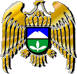 МИНИСТЕРСТВО ОБРАЗОВАНИЯ И НАУКИКАБАРДИНО-БАЛКАРСКОЙ РЕСПУБЛИКИМУНИЦИПАЛЬНОЕ УЧРЕЖДЕНИЕ «УПРАВЛЕНИЕ ОБРАЗОВАНИЯ»МЕСТНОЙ АДМИНИСТРАЦИИ ЭЛЬБРУССКОГО РАЙОНАПРИКАЗ №от 24.08.2016г. 								г. Тырныауз.Об организации и проведении 1 сентября 2016 года мероприятий, посвященных Дню знаний,  95-летию Государственности  Кабардино-Балкарской Республики.	В целях максимального обеспечения организованного начала нового 2016-2017 учебного года, проведения Дня  знаний, 95- летия Государственности Кабардино-Балкарской Республики, сохранения жизни и здоровья учащихся общеобразовательных организаций и в соответствии с планом мероприятий МУ «Управление образования» на 2016 годПРИКАЗЫВАЮ:1. Утвердить план организации и проведения  районных мероприятий, посвященных Дню знаний и 95-летию Государственности Кабардино-Балкарской Республики (приложение №1).2. Руководителям общеобразовательных организаций Эльбрусского муниципального района:- провести торжественные линейки, посвященные Дню знаний, 95-летию Государственности КБР 1сентября 2016 года с 10—00час.;- по окончании торжественных линеек провести классные часы  и Уроки, посвященныеДню Государственности КБР и памятным датам российской истории и культуры: - обеспечить проведение  праздника, посвященного  началу нового учебного года, в обстановке жесткого контроля за осуществлением антитеррористических мероприятий;- обратиться в компетентные органы для осуществления комплекса мер, исключающих возможность совершения террористических актов в день праздника; - не допускать к участию в мероприятиях детей и сотрудников организаций с признаками ОРВИ;- взять под личную ответственность жизнь и здоровье учащихся в день проведения праздника; - организовать во внеурочное время 01.09.2016 г. в образовательных организациях, на спортплощадках проведение массовых мероприятий с максимальным привлечением учащихся; - организовать дежурство администрации, классных руководителей, членов родительского комитета; - обеспечить во время проведения мероприятия дежурство медицинского работника и работника правоохранительных органов;- обеспечить участие учащихся в праздничных мероприятиях, посвященных 95-летию  Государственности КБР, организованных на  площади Памяти 1сентября 2016 года с 11-00 час.3.Заместителю начальника МУ «Управление образования» Мурачаевой Л.Х.:- обеспечить участие ответственных работников управления образования в праздничных мероприятиях, посвященных Дню знаний и  95-летию Государственности КБР ( приложение №2);- направить письма в правоохранительные и другие органы, обеспечивающие безопасность и охрану жизни и здоровья участников в период проведения праздничных мероприятий;- представить  информацию в министерство образования, науки и по делам молодежи КБР  о проведенных 1 сентября 2016 года мероприятиях.4. Назначить дежурной  по управлению образования 1 сентября 2016 года  Кулиеву М.И.5.Контроль за исполнением данного приказа оставляю за собой.	Начальник управления образования           	 	 С. МоллаевПриложение №1План мероприятий по празднованию 95-летия Государственности КБР, Дня знаний в образовательных организациях Эльбрусского муниципального района.Приложение №2 Закрепление работников МУ «Управление образования»за общеобразовательными организациямив день проведения Дня знаний 1 сентября 2016 года.№ п/пНазвание мероприятийМесто проведения, время, участникиОтветственныеМероприятия в школахМероприятия в школахМероприятия в школахМероприятия в школах1.Торжественные линейки, посвященные Дню знаний и 95-летию Государственности КБР.Общеобразовательныеорганизации, учащиеся 1- 11 класса(по отдельному плану)Заместители директоров по ВР2.Классные часы, посвященные Дню Знаний , 95-летию Государственности КБР,памятным датам российской истории и культуры.Общеобразовательные организации, учащиеся 1- 11 класса с  10.00 ч. до 11.30 ч.Заместители директоров по ВР3.Праздничные мероприятияПосвященные 95- летиюГосударственности КБР.Площадь ПамятиС 11-00 часовучащиеся 1-11 классовЗаместители директоров по ВР4.Экскурсии в районный краеведческий музейРайонный краеведческий музей,с 13.00 до 16.00 ч.учащиеся 4 – 11 классовЗаместители директоров по воспитательной работе.5.Конкурс сочинений,  рисунков,  плакатов на тему  «Цвети моя Республика»Общеобразовательныеорганизации,в течение сентября,учащиеся 5- 11 классаЗаместители директоров по воспитательной работе.6.Встречи с депутатами парламента КБР, ветеранами ТВМКОбщеобразовательные организации,до 15 сентября,учащиеся 8- 11 классаЗаместители директоров по воспитательной работе.7.Публикация в газете «Эльбрусские новости» материалов о советских учителях довоенного и послевоенного времени - ветеранов педагогического  трудаОбщеобразовательные организации,в течение месяца,Руководители ОО8.Проведение конференции обучающихся старших классов  по теме «Моя Республика: день за днем» Общеобразовательныеорганизации,до 25 сентября,учащиеся 9- 11 классаЗаместители директоров по воспитательной работе.9.Конкурс чтецов  «Пою мое отечество»Общеобразовательныеорганизации,до 30 сентября,учащиеся 1- 11 классаЗаместители директоров по воспитательной работе.10.Выставка книг,  посвященная  95-летию Государственности КБРОбщеобразовательные организации, до 30 сентябряЗаместители директоров по воспитательной работе.11.Проведение спартакиады  школьников,  посвященной 95-летию Государственности КБР (отдельные виды) Общеобразовательные организации,в течение месяца,Заместители директоров по воспитательной работе.№Наименование учрежденияФамилия,инициалы ответственного специалиста1.МОУ «Лицей №1» г.п. ТырныаузАхматова А.Д.2.МОУ «СОШ№2» г.п.ТырныаузЭнеева Ф.М.3.МОУ «СОШ№3» г.п.ТырныаузАхкубекова Ж.К.4.МОУ «Прогимназия №4» г.п.ТырныаузКарданова М.Б.5.МОУ «Гимназия №5» г.п.ТырныаузАтмурзаева А.И.6.МОУ «СОШ№6» г.п.ТырныаузМурачаева Л.Х.7.МОУ «СОШ» с.п.БылымМоллаев А.И.-А.8.МОУ «СОШ» с.п.БедыкКочкаров А.М.9.МОУ «СОШ» с.п.ЛашкутаТолбаева Д.С.10.МОУ «СОШ№1» с.п. КенделенМакитов Р.Б.11.МОУ «СОШ№2» с.п.Кенделен.Маккаева Ф.И.12.МОУ «СОШ№3» с.п.КенделенХаджиева Х.З.13.МОУ «СОШ№4» с.п.КенделенМоллаева З.М.14.МОУ «СОШ» с.п.В-БаксанМоллаев С.С.15.МОУ «СОШ» п.НейтриноМоллаев С.С.16.МОУ «СОШ» с.п.ЭльбрусКурданова Т.М.17.МОУ «СОШ» с.п.ТерсколДжаппуевИ.И.